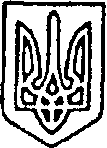 УКРАЇНАПОКРОВСЬКА  РАЙОННА РАДА  ДОНЕЦЬКОЇ ОБЛАСТІР І Ш Е Н Н Явід 24.12.2020 № VIII/3-6м. ПокровськКеруючись статтями 43, 59, 60 Закону України «Про місцеве самоврядування в Україні» (зі змінами), Законом України  «Про передачу об’єктів права державної та комунальної власності», Законом України «Про внесення змін до деяких законів України щодо впорядкування окремих питань організації та діяльності органів місцевого самоврядування і районних державних адміністрацій» від 17 листопада 2020 року № 1009-IX, відповідно до постанови Кабінету Міністрів України від 21 вересня 1998 № 1482 «Про передачу об’єктів права державної та комунальної власності», враховуючи  рішення Мирноградської міської ради від 09 грудня 2020 року №VIII/2-18 «Про клопотання перед Покровською районную радою щодо передачі комунального майна спільної власності сел Рівне, Красний Лиман, Сухецьке Покровського району до комунальної власності Мирноградскої міської територіальної громади», районна радаВИРІШИЛА:1. Надати згоду на передачу комунального майна зі  спільної власності територіальних громад сіл, селищ району, що знаходиться в управлінні Покровської районної ради у комунальну власність Мирноградської міської територіальної громади: 1) Фельдшерського пункту села Красний Лиман, розташованого за адресою:  85311, Донецька область, Покровський район, село Красний Лиман, вулиця Кантемирова, будинок 1022) Фельдшерського пункту села Рівне, розташованого за адресою:  85311, Донецька область, Покровський район, село Рівне, вулиця Центральна, будинок 242. Передати комунальне майно зі  спільної власності територіальних громад сіл, селищ району, що знаходиться в управлінні Покровської районної ради у комунальну власність Мирноградської міської територіальної громади:1) Фельдшерський пункт села Красний Лиман, розташованого за адресою:  85311, Донецька область, Покровський район, село Красний Лиман, вулиця Кантемирова, будинок 102, разом  із майном (основні засоби, в  т.ч. будівлі і споруди, нематеріальні активи, матеріали, малоцінні  та  швидкозношувальні  предмети)2) Фельдшерський пункт села Рівне, розташованого за адресою:  85311, Донецька область, Покровський район, село Рівне, вулиця Центральна, будинок 24, разом  із майном (основні засоби, в  т.ч. будівлі і споруди, нематеріальні активи, матеріали, малоцінні  та  швидкозношувальні  предмети).3. Делегувати до складу комісій з прийому-передачі комунального майна зі  спільної власності територіальних громад сіл, селищ району, що знаходиться в управлінні Покровської районної ради у комунальну власність Мирноградської міської територіальної громади:1) Фельдшерського пункту села Красний Лиман:- Козлюк Наталію Валеріївну –завідувачку фельдшерським пунктом села Красний Лиман- Овчаренка Олександра Олександровича – головного лікаря комунального некомерційного підприємства «Покровський районний центр первинної медико-санітарної допомоги»- Сажка Сергія Миколайовича – заступника голови Покровської районної ради Донецької області- Скрипку Юлію Вікторівну – головного бухгалтера комунального некомерційного підприємства «Покровський районний центр первинної медико-санітарної допомоги»- Філякова Сергія Павловича – заступника головного лікаря з експертизи тимчасової непрацездатності комунального некомерційного підприємства «Покровський районний центр первинної медико-санітарної допомоги»2) Фельдшерського пункту села Рівне:- Ващенко Дарину Олексіївну -  завідувачку фельдшерським пунктом села Рівне- Овчаренка Олександра Олександровича – головного лікаря комунального некомерційного підприємства «Покровський районний центр первинної медико-санітарної допомоги»- Сажка Сергія Миколайовича – заступника голови Покровської районної ради Донецької області- Скрипку Юлію Вікторівну – головного бухгалтера комунального некомерційного підприємства «Покровський районний центр первинної медико-санітарної допомоги»- Філякова Сергія Павловича – заступника головного лікаря з експертизи тимчасової непрацездатності комунального некомерційного підприємства «Покровський районний центр первинної медико-санітарної допомоги»4. Контроль за виконанням рішення покласти на постійні комісії районної ради з питань планування соціально-економічного розвитку, бюджету та фінансів (Доценко),  депутатської діяльності, законності  та захисту прав громадян (Соболєвська),  з питань охорони  здоров’я, соціального захисту населення, освіти, культури, спорту та молодіжної політики  (Шутько), з питань власності, комунального  майна та  приватизації (Токарев).Голова ради								Ю.В. КЛЮЧКАПро надання згоди та передачу комунального майна зі  спільної власності територіальних громад сіл, селищ району, що знаходиться в управлінні Покровської районної ради у комунальну власність Мирноградської міської територіальної громади.